 Управление людьми, как и управление чем либо,
 строится по определенным правиламЦель тренинга – повысить компетенции руководителей. Развиваемая компетенция: «ОБЕСПЕЧИВАЕТ ВЫПОЛНЕНИЕ ЗАДАЧ». 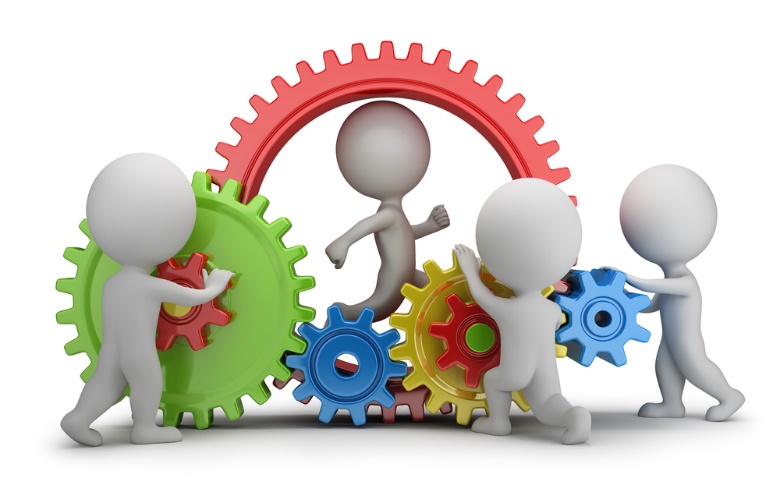 Развиваемые навыки:Четко транслирует/ставит задачи и обеспечивает их принятие работниками.Меняет стиль своего управления в зависимости от уровня готовности подчиненного к выполнению задачи.Последовательно и тщательно контролирует деятельность исполнителей.Отвечает за сроки и качество работы своей команды. В России управленцем назначают самого ответственного и трудолюбивого. При этом, в обычных школах не обучают управленцев. Навык управления, как правило, приобретается методом проб и ошибок. А ведь наука управления хорошо известна со времен Древнего Египта. В последние годы ХХ века наука управления превратилась в оформленную дисциплину, которую преподают в школах бизнеса. Подчинённые различаются, они обладают различной квалификацией и мотивацией, соответственно, требуются различные методы управления. В последнее время стала широко известна и популярна концепция ситуационного руководства («Situational Leader», авторы Paul Hersey, и Ken Blanchard). Тренинг опирается на данную концепцию, но при этом адаптирован под российскую действительность и специфику.Данный курс будет полезен руководителям подразделений и их заместителям. Методы проведенияНа тренинге используются такие методы работы как: выполнение письменных заданий и упражнений, интерактивные лекции, тестирование с анализом результатом, групповые дискуссии, работа в малых группах, просмотр видео фрагментов с последующим обсуждением. мозговой штурм, решение кейсов.Продолжительность курса – два дня. Занятия проходят с 10 до 18.00 часов (с 9 до 17.00). ПРОГРАММАСферы ответственности руководителя. Инструменты реализации ответственностиФункции руководителя. За что руководителю платят деньги. Цель руководителя.Результативность и эффективность, в разница между этими понятиями.Где кончается власть руководителя. Как управлять за границей власти.Основная концепция управления людьми.«Ситуационное лидерство» и постановка целейОпределение целей. Что есть цель и чем она отличается от мечты.Принцип постановки целей SMART.Как не допустить непонимания цели и не потерять управления подчиненным. Согласование и обсуждение цели в беседе с подчиненным.Определение предпочитаемых стилей управления участников обученияСамотестирование руководителей посредством решения кейсов.Оценка действий других руководителей, решение кейсов .Готовность подчинённыхСвязь готовности подчинённого и решаемой задачи. Вариативность готовности подчинённого по отношению к различным задачам.Составляющие готовности: квалификация, мотивация, уверенность, лояльность.Варианты готовности подчинённого, матрица готовности.Идентификация готовности подчинённого.Поведение руководителяОриентация руководителя на задачу. Инструктирующее поведение.Ориентация руководителя на отношения. Вовлекающее и мотивирующее поведений.Признаки, по которым можно определить наличие инструктирующего (директивного) и вовлекающего (мотивирующего) поведения руководителя в контакте с подчинёнными.Источники власти. «Сила», на которую опирается управленец. Лидерство в управлении.Стили управленияМногомерность стилей управления. Четыре стиля управления.Проявление стилей управления в работе руководителя (индикаторы).Способность и необходимость руководителя варьировать стилями управления.Влияние стиля управление на повышение и понижение авторитета руководителя.Лидерство, как результат правильного использование стиля управления.Стили управления и уровни готовности подчинённогоСоответствие стиля управления и уровня готовности подчинённого.Как и почему руководитель должен менять стиль управления.Применение стилей в практических ситуациях.Особые случаи. Влияние контекста на стиль управления.Функция контроля в «Ситуационном лидерстве» Виды и формы контроля выполнения задач.Определение вида контроля и числа контрольных точек. Связь уровня готовности подчиненного и формы контроля.Создание контура управленческого контроля. Информирование подчиненного о виде контроля и контрольных точках.Принципы корректирующей беседы. Обстоятельства встречи и подготовка к встрече. Цель встречи.Индивидуальная встреча с подчиненным по промежуточным результатам. Алгоритм беседы – что, как и когда сказать.Коррекция деятельности и Оценка достижений Критика подчиненного. Изменение действий и установок подчиненного.Сложные случаи коррекции деятельности подчиненного.Дисциплинарное взыскание – соблюдение законности и обеспечение действенности. Увольнение, как крайняя форма дисциплинарного взыскания. Трудовой кодекс о дисциплинарных взысканиях.Похвала подчиненного – позитивная реакция руководителя на выполнение задания.Формы поощрения подчиненного. Что будет мотивировать подчиненного к дальнейшей успешной деятельности. Уместность публичных стимулов подчиненного.